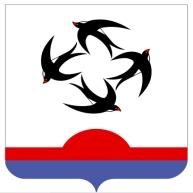 АДМИНИСТРАЦИЯ КИЛЬМЕЗСКОГО РАЙОНАКИРОВСКОЙ ОБЛАСТИПОСТАНОВЛЕНИЕ_____2021							                                      № ____пгт КильмезьО внесении изменений в постановление администрации Кильмезского района от 05.12.2019 № 470Руководствуясь Федеральным законом от 30.12.2020 № 494-ФЗ «О внесении изменений в Градостроительный кодекс Российской Федерации и отдельные законодательные акты Российской Федерации в целях обеспечения комплексного развития территорий», на основании протеста прокуратуры Кильмезского района от 23.03.2021 № 111-02-03-2021/Прдп70-21-20330011 администрация Кильмезского района от 23.03.2021 ПОСТАНОВЛЯЕТ: 1.Внести изменения в административный регламент «Выдача разрешения на строительство объекта капитального строительства на территории муниципального образования», утвержденного постановлением администрации Кильмезского района от 05.12.2019 № 470 следующие изменения:1.1.Подпункт 2.6.1.16 пункта 2.6.1 подраздела 2.6 раздела 2  изложить в новой редакции «Копия договора о развитии территории в случае, если строительство, реконструкцию объектов капитального строительства планируется осуществлять в границах территории, в отношении которой органом местного самоуправления принято решение о комплексном развитии территории (за исключением случаев самостоятельной реализации Российской Федерацией, субъектом Российской Федерации или муниципальным образованием решения о комплексном развитии территории или реализации такого решения юридическим лицом, определенным в соответствии с Градостроительным Кодексом Российской Федерацией или субъектом Российской Федерации)»2. Опубликовать постановление на официальном сайте администрации Кильмезского района Кировской области в информационной телекоммуникационной сети «Интернет».3. Контроль за исполнением постановления возложить на исполняющего обязанности заведующего отделом ЖКХ, жизнеобеспечения, строительства и архитектуры.Глава Кильмезского района		                            		А.В. Стяжкин_______________________________________________________________________ПОДГОТОВЛЕНО:Главный специалист  по градостроительной деятельности	                     Е.Н. Мальцева26.03.2021СОГЛАСОВАНО:Исполняющий обязанности заведующегоотделом ЖКХ, жизнеобеспечения,строительства и архитектуры                           	                          В.Б. Морозова26.03.2021ПРАВОВАЯ ЭКСПЕРТИЗА ПРОВЕДЕНА:Консультант по правовым вопросам 	                          Е.В. Бурова26.03.2021ЛИНГВИСТИЧЕСКАЯ ЭКСПЕРТИЗА ПРОВЕДЕНА:Управляющий делами администрации района,заведующий отделом организационнойи кадровой работы                                                                           М. Н. Дрягина26.03.2021РАЗОСЛАТЬ: Администрация-1отдел  ЖКХ-1